                                                           РЕШЕНИЕ                                              КЫВКÖРТÖД                                Принято   Советом    МР «Койгородский»			                                               28 ноября 2012 годаО внесении изменений в решение СоветаМР «Койгородский»  от 21.12.2011 г. № IV-07/67«О бюджете МО МР «Койгородский» на 2012 год»Совет муниципального района  «Койгородский» РЕШИЛ:	   1.   Внести в решение Совета МР «Койгородский» от 21 декабря . № IV-07/67 «О бюджете муниципального образования муниципального района «Койгородский» на 2012 год» следующие изменения:  Статью 1 изложить в следующей редакции: «Статья 1. Утвердить  основные характеристики бюджета  муниципального района «Койгородский» на 2012 год:Общий объем доходов в сумме   313242,5 тыс. руб.;Общий объем расходов в сумме  327271,2 тыс. руб.;Дефицит в сумме  14028,7 тыс. руб.»2. Статью 4 изложить в следующей редакции:«Статья 4. Утвердить объем безвозмездных поступлений в бюджет муниципального образования муниципального района «Койгородский» в 2012 году в сумме 246304,3 тыс. руб., в том числе объем межбюджетных трансфертов, получаемых из других бюджетов бюджетной системы Российской Федерации, в сумме  243562,6 тыс. руб.»3. Статью 5 изложить в следующей редакции:«Статья 5. Утвердить объем межбюджетных трансфертов, предоставляемых из бюджета муниципального образования муниципального района «Койгородский» другим бюджетам бюджетной системы Российской Федерации в 2012 году в сумме 46998,9 тыс. руб., в том числе объем межбюджетных трансфертов бюджетам сельских поселений в сумме 46998,9 тыс. руб.»4. Приложение 1 к решению Совета МР «Койгородский» «О бюджете муниципального образования муниципального района «Койгородский» на 2012 год» изложить в редакции согласно приложению 1  к настоящему решению.5. Приложение 2 к решению Совета МР «Койгородский» «О бюджете муниципального образования муниципального района «Койгородский» на 2012 год» изложить в редакции согласно приложению 2  к настоящему решению. 6. Приложение 3 к решению Совета МР «Койгородский» «О бюджете  муниципального образования муниципального района «Койгородский» на 2012 год» изложить в редакции согласно приложению 3  к настоящему решению.7. Приложение 4 к решению Совета МР «Койгородский» «О бюджете  муниципального образования муниципального района «Койгородский» на 2012 год» изложить в редакции согласно приложению 4  к настоящему решению.8. Приложение 5 к решению Совета МР «Койгородский» «О бюджете  муниципального образования муниципального района «Койгородский» на 2012 год» изложить в редакции согласно приложению 5  к настоящему решению.2. Настоящее  решение  вступает в силу со дня его официального опубликования.Глава МР «Койгородский» -руководитель администрации района				Ю.А. Перепаденко№ IV-13/129 от 28 ноября 2012 г.							 						 Советмуниципального района«Койгородский»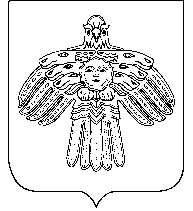 “Койгорт ”муниципальнöй районса Сöвет